Биохимия   04.05  Тема занятия:  Классификация биорегуляторов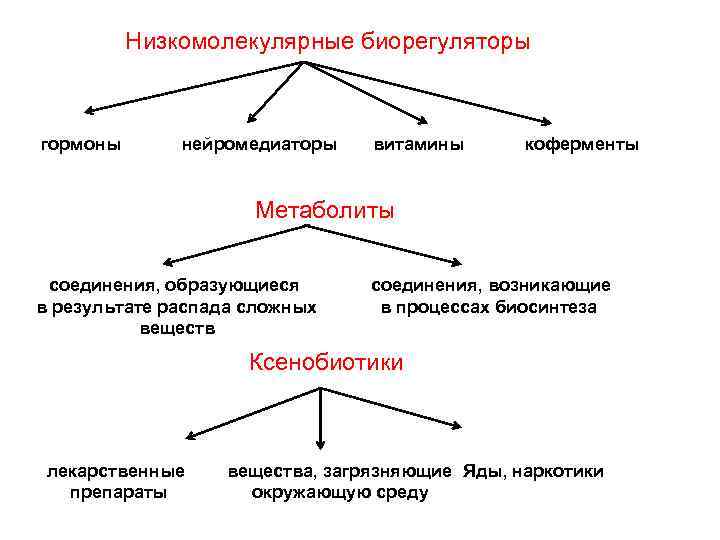 Практическая часть.Записать схему в тетрадь, привести не менее 3х примеров каждой группы биорегуляторов